				TVIRTINU:				Kauno lopšelio-darželio „Želmenėlis“				Direktorė Lina Bagdanavičienė				__________________________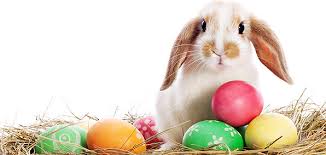 KAUNO LOPŠELIS-DARŽELIS „ŽELMENĖLIS“BALANDŽIO MĖNESIO VEIKLOS PLANASPastabos: 2017 m. balandžio  mėn. Mentorių konsultacijos jauniems specialistams ( atsakinga V.Šapranavičienė); Pedagogų atestacinės konsultacijos ( atsakinga S. Šerėnienė, L.Bagdanavičienė);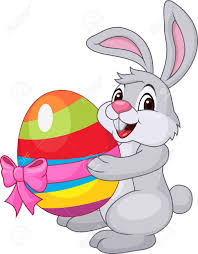 Reikia pateikti: Pedagogų darbo  grupėse grafikus iki 2017 m. balandžio 15 d. gegužės mėn.  ( atsakinga S. Šerėnienė);Prašymai kasmetinėms atostogoms iki balandžio 29 d ( baigtiniai variantai); Numatoma kontrolė:	Ugdymo proceso ir pedagoginės veiklos, maisto bloko ( direktorė L. Bagdanavičienė);	Higienos normų įgyvendinimo grupėse ( vyr.slaugytoja B. Ūsienė, dir. pav.ūkiui J. Petkevičienė);	Informacijos pateikimo tėvams grupėse, darbas su tėvais ( direktoriaus pavaduotoja ugdymui S. Šerėnienė); Planą rengė :direktoriaus pavaduotoja ugdymui Saulė ŠerėnienėEil. Nr.DataVeiklaVykdytojaiAtsakingas Vieta 104 03, 04 1004 27 10 val.Administracijos pasitarimaiAdministracijaL.BagdanavičienėDirektoriaus kab. 204-059:30Rasos Šapranavičienės atvira veikla „Vandenynų gyventojai“R. Šapranavičienė„Linelio“ gr. vaikaiS.ŠerėnienėLinelio gr. 304 11, 04 18, 04 2513 val.Mokytojų tarybos posėdžiaiPedagogai, švietimo pagalbos specialistaiL.BagdanavičienėSalė404 119:30B. Rusteikienės atvira veikla „Velykos“Rugelio gr. vaikaiB. RusteikienėS. ŠerėnienėRugelio gr. 504 0315 val.Atrankinis auklėtojų posėdisAtrankos darbo grupėL.BagdanavičienėMetodinis kab.604 13 11 val.Spektaklis „Katinas su terbele“Vaivorykštės teatrasS. ŠerėnienėSalė 704 18 9:30 Velykų rytmetysDarbo grupėS. ŠerėnienėSalė 804 24-04 28Indigo savaitė „Personažų kelionė į svečius“Dobilėlio gr.R.TamulienėA.KerulienėEdukacinės aplinkos904 2013 val.Įstaigos tarybos posėdisTarybos nariaiI.GružauskaitėSalė 1004 2613 val.Atestacinės komisijos posėdisDarbo grupės nariai L.BagdanavičienėMetodinisKab. 1104 2710 val.Livijos Žukauskienės atvira veikla- korekcinė mankštaL.Žukauskienė, ugdytiniai S.ŠerėnienėSalytė1204  28 10 val.Metodinės tarybos posėdisDarbo grupės nariaiI.KernagytėMetodinis kab. 